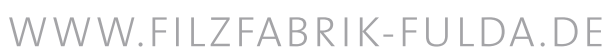 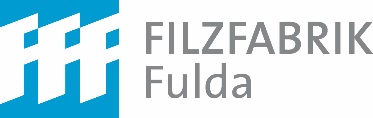 Ausschreibungsempfehlung		Nadelvlies - Bodenbelag nach DIN EN 1307 als FliesenFulda PA makro, FliesenProduktion und technische Spezifikation auf Basis Fulda Ment 60 FliesenMerkmale des textilen BodenbelagsHerstellungsart, DIN EN 1307: Nadelvlies-Fußbodenbelag in FliesenformFaserzusammensetzung der Nutzschicht: 40% Polyamid (DORIX) / 35% Polypropylen, 25% PolyesterGestaltung der Nutzschicht: strukturlos, grobfaserig, mehrfarbig, ungemustert, meliertUnterschicht: Schwerbeschichtung mit VliesabdeckungVerfestigung: VollimprägnierungGesamtdicke, DIN ISO 1765: ca. 7,0 mmGesamtgewicht, DIN ISO 8543: ca. 4.200 g/m²Flächengewicht der Nutzschicht, DIN EN 984: 500 g/m²Nutzschichteinsatzgewicht: 550 g/m²Abmessungen: Fliesengröße 50x 50 cmAnforderungen des textilen Bodenbelags:Beanspruchungsbereich: 				Klasse 33, Objektbereich starke BeanspruchungKomfortklasse: 						LC 1Antistatisch nach DIN 66095, Teil 4: 			jaElektrostatische Aufladung / Begehtest, ISO 6356: 	< 2,0 kVStuhlrolleneignung, EN 985:				ja – intensive Nutzung (bei Verklebung oder geeigneter Haftfixierung)Eignung für Fußbodenheizung: 				jaWärmedurchlasswiderstand, ISO 8302: 			0,10 m² K/WReibechtheit, EN ISO 105-X12: 				trocken: 4-5; nass: 4-5Wasserechtheit, EN ISO 105-E01: 			Farbänderung: 5Lichtechtheit, EN ISO 105-B02: 				Note 8Schallabsorption, EN ISO 354:  				Hz             250        500        1000       2000       4000                                                                     				alpha p     0,05        0,05       0,20        0,35        0,45Trittschallminderung, EN ISO 10140-3, Anhang D: 	20 dBBrandverhalten, DIN EN 13501-1: 			Bfl-s1Leistungserklärung / DOP gemäß CE:			FFF 033TÜV-ProfiCert Premium:					707102360-2(Bestätigt die Einhaltung der Emissionsgrenzwerte: AgBB, ÉMISSIONS DANS LʼAIR INTÉRIEUR, Belgische VOC-Verordnung, LEED v4 (outside North America), BREEAM Exemplary Level, Finnische M1-Klassifizierung, GUT/PRODIS, RAL-UZ128 (Blauer Engel), EU-Ecolabel, Österreichisches Umweltzeichen)Verlegung des textilen BodenbelagsIn Kartons a‘ 4 m² = 16 Stück (Größe 50 x 50 cm) liefern. Verlegung gemäß VOB Teil C, DIN 18365. Die aktuellen Verlege- / Reinigungs- und Pflegeempfehlungen des Herstellers sind zu beachten.Qualität Fulda PA makro, Fliesen, (oder gleichwertig unter Einhaltung der vorgenannten Eigenschaften)Hersteller/Typ………………………………………………………...Farbe nach Wahl des AG aus aktueller Kollektion……………….Menge………………………………………………………………….m²EP……………………………………………………………...…….…€/m² + MwstGP……………………………………………………………...……….€ + MwSt.Kleber: Fabrikat/Qualität:(vom Bieter einzutragen)…………………..……….Ausschreibungsempfehlung		Nadelvlies - Bodenbelag nach DIN EN 1307 als FliesenFulda PA makro, PlatinenProduktion und technische Spezifikation auf Basis Fulda Ment 60 FliesenMerkmale des textilen BodenbelagsHerstellungsart, DIN EN 1307: Nadelvlies-Fußbodenbelag in FliesenformFaserzusammensetzung der Nutzschicht: 40% Polyamid (DORIX) / 35% Polypropylen, 25% PolyesterGestaltung der Nutzschicht: strukturlos, grobfaserig, mehrfarbig, ungemustert, meliertUnterschicht: Schwerbeschichtung mit VliesabdeckungVerfestigung: VollimprägnierungGesamtdicke, DIN ISO 1765: ca. 7,0 mmGesamtgewicht, DIN ISO 8543: ca. 4.200 g/m²Flächengewicht der Nutzschicht, DIN EN 984: 500 g/m²Nutzschichteinsatzgewicht: 550 g/m²Abmessungen: 100 x 100 cm oder 100 x 200 cmMindestabnahme: ab 600 m² (Sonderanfertigung, Farben Fliesen-Standardkollektion)Anforderungen des textilen Bodenbelags:Beanspruchungsbereich: 				Klasse 33, Objektbereich starke BeanspruchungKomfortklasse: 						LC 1Antistatisch nach DIN 66095, Teil 4: 			jaElektrostatische Aufladung / Begehtest, ISO 6356: 	< 2,0 kVStuhlrolleneignung, EN 985:				ja – intensive Nutzung (bei Verklebung oder geeigneter Haftfixierung)Eignung für Fußbodenheizung: 				jaWärmedurchlasswiderstand, ISO 8302: 			0,10 m² K/WReibechtheit, EN ISO 105-X12: 				trocken: 4-5; nass: 4-5Wasserechtheit, EN ISO 105-E01: 			Farbänderung: 5Lichtechtheit, EN ISO 105-B02: 				Note 8Schallabsorption, EN ISO 354:  				Hz             250        500        1000       2000       4000                                                                     				alpha p     0,05        0,05       0,20        0,35        0,45Trittschallminderung, EN ISO 10140-3, Anhang D: 	20 dBBrandverhalten, DIN EN 13501-1: 			Bfl-s1Leistungserklärung / DOP gemäß CE:			FFF 033TÜV-ProfiCert Premium:					707102360-2(Bestätigt die Einhaltung der Emissionsgrenzwerte: AgBB, ÉMISSIONS DANS LʼAIR INTÉRIEUR, Belgische VOC-Verordnung, LEED v4 (outside North America), BREEAM Exemplary Level, Finnische M1-Klassifizierung, GUT/PRODIS, RAL-UZ128 (Blauer Engel), EU-Ecolabel, Österreichisches Umweltzeichen)Verlegung des textilen BodenbelagsAuf Paletten liefern. Verlegung, gemäß VOB Teil C, DIN 18365.Die aktuellen Verlege- / Reinigungs- und Pflegeempfehlungen des Herstellers sind zu beachten.Qualität Fulda PA makro, Platinen, (oder gleichwertig unter Einhaltung der vorgenannten Eigenschaften)Hersteller/Typ………………………………………………………...Farbe nach Wahl des AG aus aktueller Kollektion……………….Menge………………………………………………………………….m²EP……………………………………………………………...…….…€/m² + MwstGP……………………………………………………………...……….€ + MwSt.Kleber: Fabrikat/Qualität:(vom Bieter einzutragen)…………………..……….